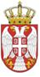       Република Србија      ОСНОВНА ШКОЛА „ЋЕЛЕ-КУЛА“Ниш, Радних бригада 28Број: 610-162/4-26-2020-04Датум: 23.07.2020. годинеИ З В О Диз записника са 26. телефонске седнице,Школског одбора ОШ „Ћеле-кула“ у Нишу, одржане 23.07.2020. године са почетком у 12 часова	У раду телефонске седнице учествовало 8 чланова Школског одбора.О Д Л У К ЕДонета одлука о утврђивању Предлога Финансијског плана за припрему буџета Републике Србије за 2021. годину;Седница је завршена у 12.30 часова.       Записничар						                                                        Марија Петровић 				